Vision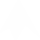 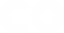 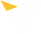 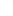 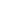 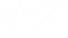 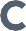 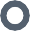 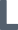 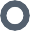 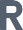 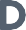 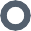 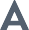 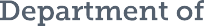 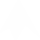 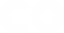 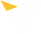 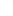 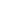 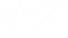 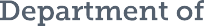 All students in Colorado will become educated and productive citizens capable of succeeding in society, the workforce, and life.GoalsEvery student, every step of the way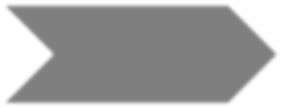 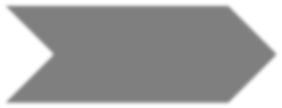 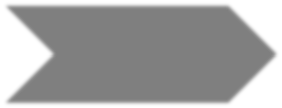 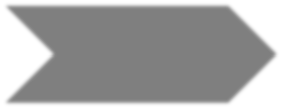 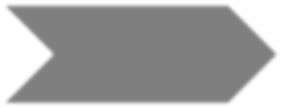 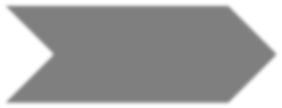 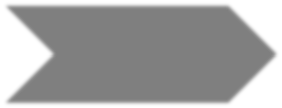 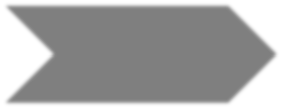 Meeting Logistics & Desired OutcomesAgenda Items and Next StepsMeeting:ESSA School Improvement Spoke Committee – External Advisory groupESSA School Improvement Spoke Committee – External Advisory groupESSA School Improvement Spoke Committee – External Advisory groupESSA School Improvement Spoke Committee – External Advisory groupESSA School Improvement Spoke Committee – External Advisory groupDate:9/23/16Time:10:00-2:00Location:CDE State BoardroomMeeting Lead:Brad Bylsma, Lisa Medler, Peter ShermanBrad Bylsma, Lisa Medler, Peter ShermanBrad Bylsma, Lisa Medler, Peter ShermanBrad Bylsma, Lisa Medler, Peter ShermanBrad Bylsma, Lisa Medler, Peter ShermanMeeting Participants:Brenda Bautsch, Morgan Cox, Lindsey Jaeckel, Alisa Dorman, Sarah Cohen,Jeff Klein, Angela Denning, Scott Ross, external members…Brenda Bautsch, Morgan Cox, Lindsey Jaeckel, Alisa Dorman, Sarah Cohen,Jeff Klein, Angela Denning, Scott Ross, external members…Brenda Bautsch, Morgan Cox, Lindsey Jaeckel, Alisa Dorman, Sarah Cohen,Jeff Klein, Angela Denning, Scott Ross, external members…Brenda Bautsch, Morgan Cox, Lindsey Jaeckel, Alisa Dorman, Sarah Cohen,Jeff Klein, Angela Denning, Scott Ross, external members…Brenda Bautsch, Morgan Cox, Lindsey Jaeckel, Alisa Dorman, Sarah Cohen,Jeff Klein, Angela Denning, Scott Ross, external members…Meeting Objectives:Review goal, process, and progress thus farConsider guiding principles for this workUnderstand current CDE supports and interventions. Apply these and other ideas to school scenariosUnderstand and work on different sections of the state planConsider and plan for next stepsReview goal, process, and progress thus farConsider guiding principles for this workUnderstand current CDE supports and interventions. Apply these and other ideas to school scenariosUnderstand and work on different sections of the state planConsider and plan for next stepsReview goal, process, and progress thus farConsider guiding principles for this workUnderstand current CDE supports and interventions. Apply these and other ideas to school scenariosUnderstand and work on different sections of the state planConsider and plan for next stepsReview goal, process, and progress thus farConsider guiding principles for this workUnderstand current CDE supports and interventions. Apply these and other ideas to school scenariosUnderstand and work on different sections of the state planConsider and plan for next stepsReview goal, process, and progress thus farConsider guiding principles for this workUnderstand current CDE supports and interventions. Apply these and other ideas to school scenariosUnderstand and work on different sections of the state planConsider and plan for next stepsTimeAgenda ItemNotes & Next Steps10:00-10:10Welcome and review goals and objectives for the dayFeedback we’ve heard from you and how we’ve set the agenda accordingly.Our major decision points (more details below):Supports – What supports and direct services… should/will CDE offer?Planning – How will we support and organize for approving plans for comprehensive schools? How will we support districts in their approval of targeted school plans?Funding – What funds will be retained at the SEA? What and how will funds be distributed to LEAs?10:10-10:30Share ideas on Theory of Action mapped to ESSA state plan10:30-10:50Grounding in current state of supports10:50-11:45Mock school scenarios4 Schools/4 corners of the room11:45-Working lunch12:1512:15 -1:30State PlanSmall group work by different sections and topicsEvidence Based InterventionsSystem Flow and TimelineImprovement PlanningData Use and MonitoringSystem of Supports from SEA1:30-2:00Next steps Debrief meetingPreview of next meeting topicsEvaluate the Meeting:Evaluate the Meeting:Evaluate the Meeting:How can we improve the next meeting?We stayed on track:NoYesWe achieved the meeting outcomes:NoYesWe clarified next steps:NoYesThis meeting was time well-spent:NoYes